Lesson 17:  Write Expressions in Which Letters Stand for Numbers Student Outcomes  Students write algebraic expressions that record all operations with numbers and/or letters standing for the numbers.Lesson Notes Large paper is needed to complete this lesson.Classwork Fluency Exercise (5 minutes):  Addition of DecimalsSprint:  Refer to the Sprints and Sprint Delivery Script sections in the Module Overview for directions on how to administer a Sprint.Opening (5 minutes)Discuss the Exit Ticket from Lesson 16.  Students will be continuing to work on writing expressions, so discuss any common mistakes from the previous lesson.Exercises (25 minutes)Students work in groups of two or three to complete the stations.  At each station, students write down the problem and the expression with variables and/or numbers.  Encourage students to underline key words in each problem.
ExercisesStation One: The sum of  and .Five more than twice a number . or Martha bought  number of apples and then ate  of them.Station Two:  decreased by .The total of  and , divided by . or Rashod scored  less than  times as many baskets as Mike.  Mike scores  baskets.Station Three:The quotient of and .Triple the sum of  and .Gabrielle had  buttons but then lost .  Gabrielle took the remaining buttons and split them equally among her friends. or Station Four: doubled.Three more than  times a number . or Mali has  pieces of candy.  She doubles the amount of candy she has then gives away  pieces.Station Five: cubed.The quantity of  increased by , and then the sum is divided by . or Tai earned  points fewer than double Oden’s points.  Oden earned  points.Station Six: The difference between  and . less than the sum of  and .Adalyn has  pants and shirts.  She combined them and sold half of them.  How many items did Adalyn sell? or When students reach the final station, they complete the station on larger paper.  Students should put all of their work on the top half of the paper.After all students have completed every station, they travel through the stations again to look at the answers provided on the larger paper.  Students compare their answers with the answers at the stations and leave feedback on the bottom half of the paper.  This may be positive feedback (“I agree with all of your answers,” or “Great job”) or critiques (“I think your subtraction is in the incorrect order,” or “Why did you write your answer in that order?”).Closing (5 minutes)  Discuss feedback that was left on the larger sheets of paper.  This will answer any questions and will provide an opportunity to discuss common mistakes.Is it possible to have more than one correct answer?  Why or why not?When writing some of the expressions, it is possible to have more than one correct answer.  For example, when writing an expression with addition, the order can be different.  Also, we learned how to write division expressions in more than one way.  Exit Ticket (5 minutes)Name                 							         		Date              		         Lesson 17:  Write Expressions in Which Letters Stand for NumbersExit TicketWrite an expression using letters and/or numbers for each problem below. squared.A number  increased by  and then the sum is doubled.The total of  and  is split into  equal groups.Jazmin has increased her  by  dollars and then spends a third of the entire amount.Bill has  more than  times the number of baseball cards as Frank.  Frank has  baseball cards.Exit Ticket Sample SolutionsWrite an expression using letters and/or numbers for each problem below. squared.A number increased by and then the sum is doubled.The total of  and  is split into  equal groups. or Jazmin has increased her by dollars and then spends a third of the entire amount.Bill has  more than  times the number of baseball cards as Frank.  Frank has  baseball cards. or Problem Set Sample SolutionsWrite an expression using letters and/or numbers for each problem below. less than the quantity of  times . times the sum of  and .The square of  reduced by .The quotient when the quantity of  plus  is divided by . or Jim earned  in tips, and Steve earned  in tips.  They combine their tips then split them equally. or Owen has  collector cards.  He quadruples the number of cards he has, and then combines them with Ian, who has  collector cards.Rae runs  times as many miles as Madison and Aaliyah combined.  Madison runs  miles and Aaliyah runs  miles.By using coupons, Mary Jo is able to decrease the retail price of her groceries, , by .To calculate the area of a triangle, you find the product of the base and height and then divide by . or The temperature today was  degrees colder than twice yesterday’s temperature, .  Addition of Decimals–Round 1 Directions:  Determine the sum of the decimals. Addition of Decimals–Round 1 [KEY]Directions:  Determine the sum of the decimals.Addition of Decimals–Round 2 Directions:  Determine the sum of the decimals.Addition of Decimals–Round 2 [KEY]Directions:  Determine the sum of the decimals.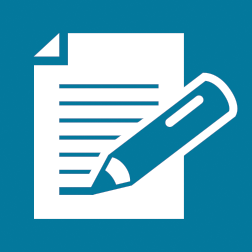 18.19.20.21.22.18.19.20.21.22.18.19.20.21.22.18.19.20.21.22.